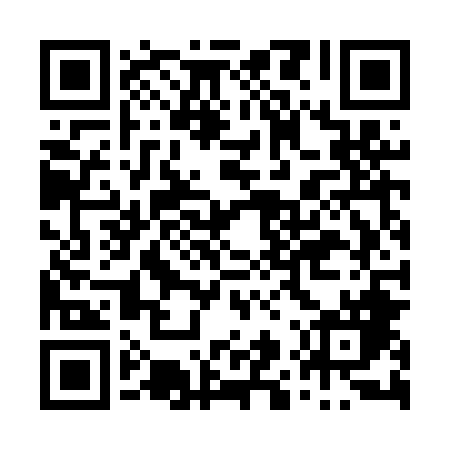 Prayer times for Lopiennik Dolny, PolandMon 1 Apr 2024 - Tue 30 Apr 2024High Latitude Method: Angle Based RulePrayer Calculation Method: Muslim World LeagueAsar Calculation Method: HanafiPrayer times provided by https://www.salahtimes.comDateDayFajrSunriseDhuhrAsrMaghribIsha1Mon4:056:0312:314:597:018:512Tue4:036:0012:315:007:038:533Wed4:005:5812:315:017:048:564Thu3:575:5612:315:027:068:585Fri3:545:5412:305:037:089:006Sat3:515:5212:305:057:099:027Sun3:485:4912:305:067:119:048Mon3:465:4712:295:077:139:079Tue3:435:4512:295:087:149:0910Wed3:405:4312:295:097:169:1111Thu3:375:4112:295:107:189:1412Fri3:345:3812:285:117:199:1613Sat3:315:3612:285:137:219:1814Sun3:285:3412:285:147:229:2115Mon3:255:3212:285:157:249:2316Tue3:225:3012:275:167:269:2617Wed3:195:2812:275:177:279:2818Thu3:165:2612:275:187:299:3119Fri3:135:2412:275:197:319:3320Sat3:105:2212:265:207:329:3621Sun3:065:2012:265:217:349:3822Mon3:035:1812:265:227:369:4123Tue3:005:1612:265:237:379:4424Wed2:575:1412:265:247:399:4625Thu2:545:1212:265:257:409:4926Fri2:505:1012:255:267:429:5227Sat2:475:0812:255:277:449:5528Sun2:445:0612:255:287:459:5729Mon2:405:0412:255:297:4710:0030Tue2:375:0212:255:307:4810:03